Some of the Tweets,  Facebook comments and emails receivedDear Justin,on behalf of Brighton Dolphin SC, I would like to pass on my condolences to the members and parents of Shiverers SC on the passing of Ian Newell. I recall Ian has a constant presence on poolside at open galas and County events such was his dedication to swimming. Members of our committee who volunteered at galas knew Ian and one of them recalled how Ian had been very kind at a County gala session where we had a sole swimmer. Ian allowed our swimmer to sit with your team with friends and made sure they got to their event whilst their parent was officiating. take care best wishesMick  BDSCShiverers swimming club The Simpson's write: After us all hearing the very sad news about Sue Medlock we have just been told by Dave Medlock the most awful news that our beloved Ian Newell Shiverers amazing coach has passed away this morning.
We are all heart broken but Dave and Amy have requested complete privacy at this very sad time and although we all want to send our love to them both we have been asked to leave them be while they grieve.
Sending lots of love to all of you.
From, Matt, Helga, Freya and PhoebeHazel Hammond Ian was a wonderful coach. And friend to us all.the children loved him to .and will be missed by everyone. RIP.lan ❤Allison Cannon To all shiverers past and present both Mark and I feel privileged to have know Ian and to have written this for him and about him - here it is - I could have said so much more https://uk.teamunify.com/.../in-loving-memory-of-ian...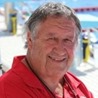 UK.TEAMUNIFY.COMSam Almond Allison Cannon that was so lovely and so true xxPauline Steele Allison Cannon that is beautiful xMatthew Moore The kids loved him coaching and sad to hear. Also sad to hear about sue. I worked with Dave many moons ago so if anybody speaks with him please pass on my regards. MatErica Eastbury The passing of our former Head Coach has been a shock to many and I know some of Ian’s former swimmers would love to share their memories of him as well as some of the parents and colleagues from the swimming world, with this in mind I will be setting up a page on the club website and anyone who wishes to share their memories please email them to me at Shiverers.secretary@gmail.com and I will collate them all and create an Ian Newell memory page. Thank you to both Allison and Mark for their tribute to Ian and Allison was correct there is so much more that could be said about Ian so please do share your memories of him. Thank you.Victoria Fleetham Desperately sad to hear this news 😔 Ian was a wonderful person, coach and friend. He will be missed terribly by many many people. Will never forget him. RIP lovely man 😔 xxAlex Brandt Ian was my coach in the mid-late 80’s for several years l. He was amazing and supported us all! RIP... very saddened to hear the news about such a dedicated and focused coach! XSam Almond Ian was my coach in the 80s I won Sussex counties individual titles , southern counties Gold and went to many national competitions he was there every step of the way to cheer me on . I have fantastic memories of the time effort and enthusiasm he had for each and every swimmer and also what he achieved .He truly was a fantastic coach and we all held him in high regard . It was so sad to hear the news RIP Love to you and your family xxxVida Hatchard An amazing man ... rip Ian 🖤💔Matt Bennett Yes, very sad to hear this. Ian was a big personality and brought something special to what was an important part of us growing up. Happy memories!Phil Vigor Truly tragic. I’ve not been a member of the club for quite a few years, but I will never forget Ian. As someone has already said, a larger than life character. RIP Ian 😢Vicky Simmonds What a lovely tribute Allison and Mark. He really was one of a kind! Ian and Sue will both be sorely missed.Robert Newell Soo heartwarming to read the kind and lovely tributes to my uncle Ian and aunt sue. ❤️.Katie Nurcombe Such sad news. He was an important part of my life growing up and will be missedSophie Weal Such Sad news!!! He was a good coach love to the familyJulie De de Cordoba A legend, the Olympic set at the winter training camps, even the young ones had a go! 🏊‍♂️🏊‍♀️ Clare FowlieJoseph Sutton Liam Mcnally Moooovveeeee itttttt absolutely the catchphrase. RIP.Liam Mcnally Joseph Sutton yes very sad. Ian was such a character.Emma Snowdon Such sad news. Good to hear about the tribute page. I’d love to share a lovely photo I have of him and I taken by the pool in the 1980s if that’s appropriate? He made such an impact on my early childhood when I swam at Shiverers. Such a legend. #RIPIanNewellVida HatchardSuch an amazing man... it’s a sad sad loss #RIPIanNewell           Allison CannonPrivileged to have known Ian and to have written this for him and about him https://uk.teamunify.com/team/sersssc/page/news/11166/in-loving-memory-of-ian-newell-31031947--20032021-by-allison-and-mark-cannon-on-behalf-of-shiverers-swimming-club…Adam HenriThank you. I will send over what I have. Ian did so much for me in my small time at Shiverers  Rob HarveySorry to the hear the news. Great words and fitting tribute. I may have swam for the opposition in the 80’s but used to hear Ian above everyone else. InspirationFiona CorbySending condolences to Ian’s family and all at ShiverersSwim South East@swimsoutheastVery sad to tell everyone that Ian Newell passed away earlier today. Ian was coach of @Shiverersfor 30yrs and had trained some of the best swimmers to emerge from the Region. A great character on poolside. You will be missed by so many RIP Oxfordshire & North Buckinghamshire Counties ASASorry to hear this RIPDan CrossVery sad news, absolutely lovely man!Stephen MurphyA lot of good memories with Ian at the club, very sad news! Over the years Ian produced some outstanding swimmers. RIP Coach. #Locallegend Andy LobleyGonna miss “Move it “ poolside always made me smile that one, total legend and really nice guy.Lee SpindlowIan was a brilliant coach and great personality. Really sad news. RIP Ian. Dan CrossHe loved a bit of Bingo in Sheffield didn’t he! Great character on poolside RIPLee SpindlowAlways fun watching Ian come out of that Bingo hall with a bag of winnings!tony beckleyVery sorry to hear this. A great coach and a great man.Matt NauntonI didn’t know or meet Ian. But it is clear to so many he meant a lot. Through discussions with past swimmers and the social media comments flowing in. I hope that the club continues to shine and provides happiness to many more as it did with IanPaulVery sorry to hear about Ian a wonderful, funny and an all round nice guy. Had some great times training under him, whilst at uniMailsports SwimwearSorry to hear this RIPGraham WardellA genuinely lovely man, and a great coach. He will be sorely missed.MarkIan, such a lovely man who had time for all.Adam HenriRIP coach. Thank you for everything you did for me. Getting me into open water and making sure my uni years were positive. #thankyoumartin carlEven though I’d not been swimming in years, Ian found out I’d moved to Hove and encouraged me to come down to the pool and get involved. Lovely gesture from a really nice guy who really was ‘swimming’ through and through. Rest in Peace.Louise GaleHave known Ian since I was 10 years old when I was swimming for another club in Sussex. When I came back to the sport in a coaching role years later it was great to see his familiar face on poolside at Counties still sporting Shiverers red !GaryhumpageWent to Tenerife on holiday back in 1998, thought I would take a dip in the 50m pool. I walked onto poolside and @Shivererswere training on camp. Thanks to Ian’s contagious energy and enthusiasm I ended up on a week long training camp. So welcoming and friendly RIP IanPaul HoggA truly great guy and Coach who always had a funny quip/ comment whenever you met him. It was a pleasure and honour to share the deck with Ian. RIP Ianrobert newellSoo heartwarming to hear all the kind and lovely words in tribute to my uncle Ian and aunt sue, thank you one and all. kevin ayers Such a great guy/ coach had many a laugh with him on poolsideBSCA LtdIan was a character who will be sadly missed. He was fun around deck, enjoyable company & popular. Above all he was a great coach, highly respected for his achievements & commitment to swimming around the Brighton & Hove area. RIP Ian, condolences to family & friendSussex ASAIt is with sadness that we report the death of Ian Newell. Ian was coach at Shiverers for 30years and was well known to everyone in Sussex Swimming.Carla Berlin Lovely man. It says a lot about a coach when he never failed to bring a snails to your face even after 12 hours of doing drinks at a gala. Always polite, unlike some coaches, one of the best xClaire Bryant What an absolute legend! You will be sorely missed Ian RIP 🏊‍♂️Sally Blick So so sad, Ian was a true legend. Even though belonging to a ‘rival club,’ and swimming against some of his amazing swimmers he was always so so supportive to me and offered so much guidance. He was a big bold character on poolside and I will never forget him that’s for sure. A true gent, an amazing coach and someone who will never be forgotten. RIP Ian and thoughts with his family at this sad time xKaren Sainsbury Such a sad loss for the swimming community - we were privileged to have been part of his time at shiverers and as an honorary coach at lancing college. So pleased we got to hear your poolside jokes and belief in every swimmer. You were truly a legend and we will all be forever grateful for you touching our hearts 💕. Sleep tight Ian Newell 🥰💜Jo Simpson Always had a smile for anyone and you always knew he was on poolside even if you couldn’t see him just by hearing his voice shouting for his swimmer!Ron Philpot Sometimes you have to look beyond the sport of swimming Ian goes back a long way in our sport and as a person and a character, he was a coach who coached the way he felt was best and how he thought was the right way. He also lived his life the way he wanted to , and as a person he gave his all throughout, regardless of opinion, whilst giving us the joy to remember him. RIP Ian you did good.Becky Harrison Such sad news 😢Ian was always friendly to me as a coach poolside. Rest In Peace, thinking of his friends and family 🙏Craig Steenhoff Incredibly sad news. Ian was such a presence at Sussex competitions for a lifetime from my age group swimming days through to coaching and was always first to say hi and wish our club well. A sad loss to the swimming community.Ryan Wheeler A true legend of Sussex swimming. Always took the time to talk to me and give me advise even though I wasn’t one of his swimmers.. he had me in stitches at every comp and was always joking around! Everyone at Beacon loved him and we will miss him greatly, as will so many others💔Sharon Wheeler A huge loss to swimming and a great friend to me and Beacon SC. Ian is simply irreplaceable.Lawrence Moss This is indeed very sad news. Ian Newell helped pentahlon considerably in the early days of funded development in the SE Region. I remember that he used to bring his own star swimmers from Shiverers to the Royal Alexandra & Albert School, Gatton Park, Reigate so that he could coach the pentathletes to keep up with them. He was a one off with his unique style. I am sure that many SE pentathletes will remember him well. RIP Ian.Sean Wright May not have been in Shiverers, but I can say that the poolside will never sound the same. Rest in peaceAlexandra Sherwin Very sad news , Ian meant a lot to my family . My son gave up swimming from the age of 15 to 20 yrs when he returned Ian recognised him, remembered his name date of birth and PB s . He welcomed him back as if he’d only been away a few months . I’ll never forget himVida Hatchard It’s a sad loss... will swimming ever be the same 💔🖤❤️Karen Sainsbury Vida Hatchard I doubt we will ever get that spark again 😂Vida Hatchard Karen Sainsbury I don’t think so. But what memories we do have 🥰Karen Sainsbury Vida Hatchard forever and always xxxKaren Sainsbury Vida Hatchard forever and always xxSwim South East@swimsoutheastSad news indeedSimon TaylorVery sad indeed. My thoughts are with the family and swimmers that benefited from knowing Ian.Box Hill Swim Club@box_swimI had the pleasure of knowing Ian for all of his coaching career. Great bloke, great coach and a great mate. Swimming needs more characters like Ian. RIP my friend. Conrad Cawley.